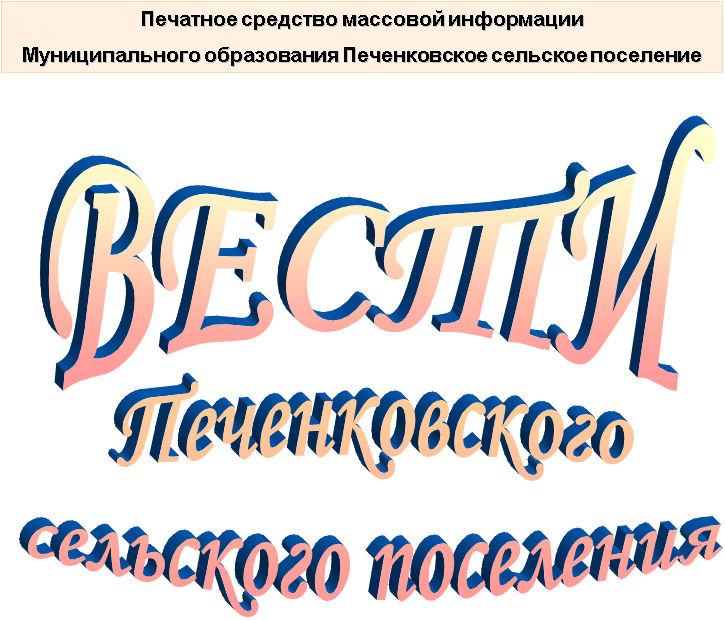 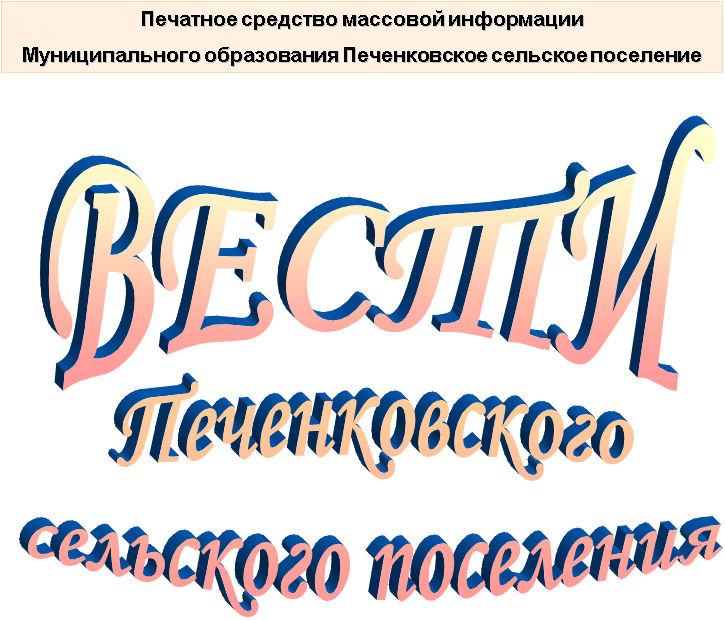  АДМИНИСТРАЦИЯПЕЧЕНКОВСКОГО СЕЛЬСКОГО  ПОСЕЛЕНИЯ ПОСТАНОВЛЕНИЕ от  05.12.2022      №63О  назначении  публичных  слушаний по проекту бюджета муниципального образования  Печенковское   сельское поселение  на 2023  год   и   плановыйпериод 2024  и  2025   годов Руководствуясь положением о порядке организации и проведения публичных слушаний в муниципальном образовании Печенковское сельское поселение, утвержденным решением Совета депутатов Печенковского сельского поселения от 09.12.2019 года № 37, статьей 16 Устава муниципального образования Печенковское сельское поселение, Администрация Печенковского сельского поселения ПОСТАНОВЛЯЕТ:1. Назначить публичные слушания по проекту бюджета муниципального образования Печенковское сельское поселение на 2023 год и плановый период 2024 и 2025 годов  на  16  декабря 2022 года.         2. Для осуществления и организации публичных слушаний по проекту бюджета муниципального образования Печенковское сельское поселение на 2023 год и  на плановый период 2024 и 2025 годов утвердить состав организационного комитета согласно приложению.        3. Публичные слушания провести в здании Администрации Печенковского сельского поселения в 15.00   16.12.2022 года.        4.  Данное постановление вступает в силу со дня его подписания Главой муниципального образования Печенковское сельское поселение, подлежит официальному опубликованию  в печатном средстве массовой информации муниципального образования Печенковское сельское поселение «Вести Печенковского сельского поселения»,  и размещению на официальном сайте муниципального образования Печенковское сельское поселение в информационно-телекоммуникационной сети «Интернет».		Глава муниципального образованияПеченковское сельское поселение                                                                   Р.Н.СвистоПриложениек постановлению АдминистрацииПеченковского сельского поселенияот 05.12.2022    №63Составорганизационного комитета для осуществления и организации  публичных  слушаний по проекту бюджета муниципального образования Печенковское сельское поселение на 2023 год и на плановый период 2024 и 2025 годов Свисто Р.Н.- председатель  комитета, Глава муниципального образования Печенковское сельское поселение; Архипова О.Д.- член комитета, главный специалист  Администрации Печенковского сельского поселения;Захарова А.Н. – член комитета, ведущий специалист  Администрации Печенковского сельского поселения.АДМИНИСТРАЦИЯПеченковского СЕЛЬСКОГО поселенияПОСТАНОВЛЕНИЕот 30.11.2022   №62Об утверждении мест, на которые запрещено возвращать животных без владельцев, и перечня лиц, уполномоченных на принятие решений о возврате животных без владельцев на прежние места обитания  на территории муниципального  образования Печенковское сельское поселениеВ соответствии с Федеральным законом от 6 октября 2003 № 131-ФЗ «Об общих принципах организации местного самоуправления в Российской Федерации», Федеральным законом от 14 июля 2022 № 269-ФЗ «О внесении изменений в Федеральный закон                   «Об ответственном обращении с животными и о внесении изменений в отдельные законодательные акты Российской Федерации», руководствуясь Уставом муниципального образования Печенковское сельское поселение, Администрация  Печенковского сельского поселения постановляет:1. Утвердить места, на которые запрещено возвращать животных без владельцев на территории муниципального  образования Печенковское сельское поселение  согласно приложению 1 к настоящему постановлению. 2. Утвердить перечень лиц, уполномоченных на принятие решений о возврате животных без владельцев на прежние места обитания на территории муниципального  образования Печенковское сельское поселение согласно приложению 2 к настоящему постановлению.   3. Настоящее постановление вступает в силу со дня его подписания Главой муниципального образования Печенковское сельское поселение, подлежит официальному опубликованию в печатном средстве массовой информации  муниципального образования Печенковское сельское поселение «Вести Печенковского сельского поселения»  и размещению на официально сайте муниципального образования Печенковское сельское поселение  в информационно-телекоммуникационной сети «Интернет».(Пункт 3 в редакции постановления  Администрации Печенковского сельского поселения от 08.12.2022 №64)4. Контроль за выполнением  настоящего постановления оставляю за собой.Глава муниципального образованияПеченковское  сельское  поселение                                                                 Р.Н.СвистоПриложение № 1 к постановлению Администрации Печенковского сельского поселения от 30.11.2022   №62Места, на которые запрещено возвращать животных без владельцев на территории муниципального образования Печенковское сельское поселение1. Детские игровые и спортивные площадки.2. Территории парков, скверов, места массового отдыха.3. Территории детских, образовательных и лечебных учреждений.4. Территории, прилегающие к объектам культуры и искусства.5. Территории, прилегающие к организациям общественного питания, магазинам.6.Территории, предназначенные для выпаса и прогона сельскохозяйственных животных.7. Места размещения нестационарных торговых объектов.8.Места, предназначенные для выгула домашних животных.9.Кладбища и мемориальные зоны.        10. Другие территории, которыми беспрепятственно пользуется неограниченный круг лиц. Приложение № 2к постановлению Администрации Печенковского сельского поселения от 30.11.2022   №62Перечень лиц, уполномоченных на принятие решений о возврате животных без владельцев на прежние места  обитанияна территории муниципального  образования Печенковское сельское поселениеГлава муниципального образования Печенковское сельское  поселениеПечатное средство массовой информации «Вести Печенковского сельского поселения» № 16(147)   8  декабря 2022 года.Тираж 10 экз. Распространяется бесплатноУчредители:Совет депутатов Печенковского сельского поселения, Администрация Печенковского сельского поселенияНаш адрес:216286 Смоленская область Велижский район   д. ПеченкиТелефон- 8(48132)2-53-47; Факс- 8(48132)2-53-47E-mail: pechenki@rambler.ruНомер подготовили: Свисто Р.Н., Захарова А.Н.Номер подготовили: Свисто Р.Н., Захарова А.Н.Номер подготовили: Свисто Р.Н., Захарова А.Н.